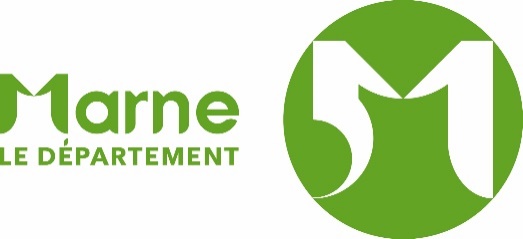 Nouveau partenariat avec la bibliothèque départementale de la MarneAutoportrait de la bibliothèque de_ _ _ _ _ _ _ _ _ _ _ _ _ _ _ _ _ _ _ _Nom de la bibliothèque : Commune d’implantation : 
Rattachement administratif :
Commune : 
OU
Intercommunalité :Merci de renvoyer ce questionnaire rempli et signé à :
bdm@marne.froupar voie postale au 200 avenue du Général Sarrail – 51038 Châlons-en-Champagne
avant le 31 mars 2023Dans le cadre de son schéma départemental pour la lecture publique 2022-2026, co-construit avec les bibliothèques marnaises et ses partenaires, la bibliothèque départementale de la Marne (BDM) a souhaité formaliser son partenariat avec les collectivités desservies.Afin de mener ce travail à nouveau dans une dynamique de co-construction avec le territoire, la BDM désire affiner sa connaissance des structures locales à partir de l’analyse des acteurs de terrain et ainsi leur proposer des services en cohérence avec leurs attentes.Ce questionnaire vous est proposé pour identifier les services, les projets, et les ambitions de votre structure. L’analyse des réponses permettra à la BDM de définir une grille de services adaptée aux situations et aux besoins hétérogènes existant dans le département.Ce questionnaire permettra également aux bibliothèques marnaises de prendre le temps de se questionner sur leur fonctionnement et leurs pratiques actuelles et futures.Le territoire Quels mots choisiriez-vous pour décrire le territoire d’implantation de votre bibliothèque ?Vous pouvez parler de votre commune, de votre communauté de communes ou d’agglomération et/ou de votre territoire de rayonnement effectif.

Selon vous, quelles sont les principales forces de votre territoire – ce qui fait qu’on se sent bien dans  la commune et/ou dans ses environs ?La bibliothèque comme service publicQuelle est la principale raison d’être de votre bibliothèque : qu’est-ce qu’elle apporte, en tout premier lieu, dans la commune ou dans le territoire ?Si votre bibliothèque devait tenir dans un espace aussi réduit qu’une cabine téléphonique, quels sont les 3 services essentiels qu’elle proposerait?

Question optionnelle : si votre bibliothèque était une matière, un végétal ou un animal, quelle serait- elle ? Pourquoi cette image ?Cette question « poétique » vise à mieux comprendre la représentation que vous vous faites de la bibliothèque dans laquelle vous travaillez. Elle est optionnelle, vous n’êtes pas obligé-e d’y répondreLa bibliothèque et ses relationsQuels publics avez-vous l’habitude de toucher ? Quels sont ceux que vous souhaiteriez développer ?Quels sont les partenaires habituels de votre bibliothèque ? Quels sont les partenariats que vous aimeriez développer ?Quels sont les 3 points sur lesquels vous avez le plus besoin de la bibliothèque départementale ?

Votre regard sur la bibliothèque, projectionsSi vous aviez une baguette magique, qu’est-ce que vous changeriez dans votre bibliothèque ?Qu’est-ce qui fait que votre bibliothèque est unique, ce que vous ne changeriez pour rien au monde ?Projetons-nous un peu plus loin : si vous aviez carte blanche et s’il n’y avait pas contrainte de moyens, comment verriez-vous votre bibliothèque dans dix ans ? Qu’est-ce qui aura changé probablement d’ici là ?Regard politique sur la bibliothèque – à remplir par le-s élu-e-s de la collectivité
De ces enjeux, lesquels vous paraissent les plus importants pour votre territoire ? 
En choisir 3, les numéroter de 1 à 3 par  ordre de priorité.L’accès au livreL’accès à la culture en généralL’accès au sportL’animation du territoireLe lien social et/ou intergénérationnel L’attractivité du territoireL’emploi, l’insertion professionnelleLa réussite scolaireLa lutte contre la fracture numériqueLe développement des compétences numériques des jeunesL’environnementLes loisirsLa vie associativeAutres enjeux ou commentaires complémentairesQu’est-ce qui fait, selon vous, que la bibliothèque est importante – sinon précieuse – pour les habitants de votre territoire ?Aimeriez-vous à court, moyen ou long-terme, faire évoluer la bibliothèque de votre territoire et ses services ? Pour quelles raisons et à quelles fins ?Le cas échéant, quels freins identifiez-vous à ces évolutions ?Date : Par (prénom-nom et titre du bibliothécaire) : Avec (prénom-nom et titre de l’élu) : Signature et tampon de la collectivité : 